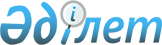 О внесении изменений и дополнений в постановление акимата города Астаны от 5 января 2009 года № 23-11п "Об организации оплачиваемых общественных работ в 2009 году"
					
			Утративший силу
			
			
		
					Постановление акимата города Астаны от 15 июня 2009 года N 23-560п. Зарегистрировано Департаментом юстиции города Астаны 13 июля 2009 года N 586. Утратило силу постановлением акимата города Астаны от 15 января 2010 года N 23-12п

      Сноска. Утратило силу постановлением акимата города Астаны от 15.01.2010 N 23-12п      В соответствии с Законом Республики Казахстан от 23 января 2001 года "О занятости населения" акимат города Астаны ПОСТАНОВЛЯЕТ : 



      1. Внести в постановление акимата города Астаны от 5 января 2009 года № 23-11п "Об организации оплачиваемых общественных работ в 2009 году" (зарегистрировано в реестре государственной регистрации нормативных правовых актов 5 февраля 2009 года за № 557, опубликовано в газетах "Астана ақшамы" от 17 марта 2009 года, № 29, от 19 марта 2009 года, № 30, "Вечерняя Астана" от 28 марта 2009 года, № 37; внесены изменения и дополнения постановлением акимата города Астаны от 31 марта 2009 года № 23-290п "О внесении изменения в постановление акимата города Астаны от 5 января 2009 года № 23-11п "Об организации оплачиваемых общественных работ в 2009 году", зарегистрировано в реестре государственной регистрации нормативных правовых актов 13 апреля 2009 года за № 567, опубликовано в газетах "Астана ақшамы" от 23 апреля 2009 года, № 44, "Вечерняя Астана" от 23 апреля 2009 года, № 48; постановлением акимата города Астаны от 15 апреля 2009 года № 23-349п "О внесении изменений и дополнений в постановление акимата города Астаны от 5 января 2009 года № 23-11п "Об организации оплачиваемых общественных работ в 2009 году", зарегистрировано в реестре государственной регистрации нормативных правовых актов 7 мая 2009 года за № 575, опубликовано в газетах "Астана ақшамы" от 14 мая 2009 года, № 51, "Вечерняя Астана" от 14 мая 2009 года, № 56-57) следующие изменения и дополнения: 



      внесено изменение в пункт 7 на государственном языке, текст на русском языке не изменяется; 



      в перечне предприятий и организаций, в которых будут организованы оплачиваемые общественные работы для безработных и учащейся молодежи в 2009 году, утвержденном вышеуказанным постановлением: 



      по всему тексту слово "компаний" заменить словом "кампаний"; 



      внесены изменения в строки № 2, 6-9, 29-92, 94, 95-107, 118-136 столбца № 5 на государственном языке, текст на русском языке не меняется; 



      дополнить строками № 138-148 следующего содержания: 

      2. Государственному учреждению "Управление занятости и социальных программ города Астаны" произвести государственную регистрацию данного постановления в органах юстиции. 



      3. Контроль за исполнением настоящего постановления возложить на заместителя акима города Астаны Жаксылыкова Т.М. 



      4. Настоящее постановление вступает в силу со дня государственной регистрации в органах юстиции и вводится в действие по истечении десяти календарных дней после дня его первого официального опубликования.        Аким                                         И. Тасмагамбетов 
					© 2012. РГП на ПХВ «Институт законодательства и правовой информации Республики Казахстан» Министерства юстиции Республики Казахстан
				№ 

п/п Наименование предприятий, 

организаций Виды работ 138. Государственное учреждение 

«Аппарат акима города Астаны» Помощь в организации и 

проведении общественных 

кампаний, участие в 

работе с населением и 

другие. Оказание помощи 

в проведении технических 

работ по обработке 

различных документов. 139. Государственное учреждение 

«Управление архитектуры и 

градостроительства города Астаны» Помощь в организации и 

проведении общественных 

кампаний, участие в 

работе с населением и 

другие. Оказание помощи 

в проведении технических 

работ по обработке 

различных документов. 140. Государственное учреждение 

«Управление предпринимательства 

и промышленности города Астаны» Помощь в организации и 

проведении общественных 

кампаний, участие в 

работе с населением и 

другие. Оказание помощи 

в проведении технических 

работ по обработке 

различных документов. 141. Государственное учреждение 

«Администратор судов города 

Астаны Комитета по судебному 

администрированию при Верховном 

Суде Республики Казахстан» Помощь в организации и 

проведении общественных 

кампаний, участие в 

работе с населением и 

другие. Оказание помощи 

в проведении технических 

работ по обработке 

различных документов. 142. Государственное учреждение 

«Управление внутренней политики 

города Астаны» Помощь в организации и 

проведении общественных 

кампаний, участие в 

работе с населением и 

другие. Оказание помощи 

в проведении технических 

работ по обработке 

различных документов. 143. Филиал акционерного общества 

«Файн Отель Туризм Иштемеджилик» Помощь в организации и 

проведении общественных 

кампаний, участие в 

работе с населением и 

другие. Оказание помощи 

в проведении технических 

работ по обработке 

различных документов. 144. Общественный фонд 

«Реабилитационных 

технологий и концепций» Помощь в организации и 

благоустройстве 

футбольного поля. 145. Республиканское государственное 

предприятие «Национальный научный 

медицинский центр» Помощь в оказании 

медицинских услуг. 146. Государственное учреждение 

«Противотуберкулезный диспансер 

города Астаны» Помощь в оказании 

медицинских услуг. 147. Товарищество с ограниченной 

ответственностью «Газ-Қызмет» Помощь в очистке и 

благоустройстве 

территорий газгольдеров. 148. Товарищество с ограниченной 

ответственностью «Эдем-Палас 

Сервис Плюс» Помощь организациям 

жилищно-коммунального 

хозяйства в уборке 

территории города, 

участие в реконструкции и 

ремонте жилья, экологи- 

ческое оздоровление 

региона (озеленение и 

благоустройство) и 

другие. 